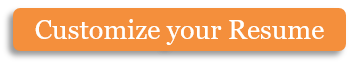 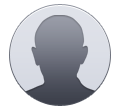 Copyright information - Please read© This Free Resume Template is the copyright of Hloom.com. You can download and modify this template for your own personal use to create a resume for yourself, or for someone else. You can (and should!) remove this copyright notice (click here to see how) before sending your resume to potential employers.You may not distribute or resell this template, or its derivatives, and you may not make it available on other websites without our prior permission. All sharing of this template must be done using a link to http://www.hloom.com/resumes/. For any questions relating to the use of this template please email us - info@hloom.comAddress:	123 Park Ave, 	Michigan (MI) 69789Phone:	(123) 456 78 99Email:	info@hloom.comWebsite:	www.hoom.comSkype:	hloom Bachelors of Business Management in Project Management FrameworkUniversity of Phoenix - Phoenix, AZDecember 2009Bachelor of Science in Management Information SystemsUniversity of Wisconsin - Eau Claire, WIDecember 1990Sedveliturna	Interdumvel	Ultriciesvel	Faucibus at	Quam est	Donecelit	Consectetuereget	Business Systems AnalystCognizant Technology Solutions20012 – PresentIn fermentum, lorem non cursusporttitor, diamurnaaccumsan lacus, sedinterdumwisinibhnecnisl.Uttinciduntvolutpaturna.Mauriseleifendnullaegetmauris.Project CoordinatorSouth Carolina Child Support Services2002 – 2012In fermentum, lorem non cursusporttitor, diamurnaacumsanlacus, sedinterdumwisinibhnecnisl.Uttinciduntvolutpaturna.Curabiturposuere quam velnibh.AnalystMercy Health Systems2001 – 2002In fermentum, lorem non cursusporttitor, diamurnaaccumsan lacus, sedinterdumwisinibhnecnisl.Sedcursus quam id felis.Curabiturposuere quam velnibh.Proin semper, ante vitae	YearSollicitudinposuere	Year – YearMetus quam iaculisnibh	Year